St Edmund’s and St Thomas’ Catholic Primary School - Working Scientifically Progression of skills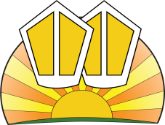 EYFSEYFSYears 1 & 2Years 3 & 4Years 5 & 6NurseryReceptionAsking questions and recognising that they can be answered in different waysAsking questions and recognising that they can be answered in different waysAsking questions and recognising that they can be answered in different ways● Use all their senses in hands on exploration of natural materials.●Explore collections of materials with similar and/or different properties. ●Talk about what they see, using a wide vocabulary.●Plant seeds and care for growing plants. ●Understand the key features of the life cycle of a plant and an animal.●Begin to understand the need to respect and care for the natural environment and all living things.●Explore and talk about different forces they can feel.●Talk about the differences between materials and changes they notice.●Explore the natural world around them.●Describe what they see, hear and feel whilst outside.●Recognise some environments that are different to the one in which they live.●Understand the effect of changing seasons on the natural world around them.Asking simple questions and recognising that they can be answered in different waysAsking relevant questions and using different types of scientific enquiries to answer themPlanning different types of scientific enquiries to answer questions, including recognising and controlling variables where necessary● Use all their senses in hands on exploration of natural materials.●Explore collections of materials with similar and/or different properties. ●Talk about what they see, using a wide vocabulary.●Plant seeds and care for growing plants. ●Understand the key features of the life cycle of a plant and an animal.●Begin to understand the need to respect and care for the natural environment and all living things.●Explore and talk about different forces they can feel.●Talk about the differences between materials and changes they notice.●Explore the natural world around them.●Describe what they see, hear and feel whilst outside.●Recognise some environments that are different to the one in which they live.●Understand the effect of changing seasons on the natural world around them.Making observations and taking measurementsMaking observations and taking measurementsMaking observations and taking measurements● Use all their senses in hands on exploration of natural materials.●Explore collections of materials with similar and/or different properties. ●Talk about what they see, using a wide vocabulary.●Plant seeds and care for growing plants. ●Understand the key features of the life cycle of a plant and an animal.●Begin to understand the need to respect and care for the natural environment and all living things.●Explore and talk about different forces they can feel.●Talk about the differences between materials and changes they notice.●Explore the natural world around them.●Describe what they see, hear and feel whilst outside.●Recognise some environments that are different to the one in which they live.●Understand the effect of changing seasons on the natural world around them.Observing closely, using simple equipmentMaking systematic and careful observations and, where appropriate, taking accurate measurements using standard units, using a range of equipment, including thermometers and data loggersTaking measurements, using a range of scientific equipment, with increasing accuracy and precision, taking repeat readings when appropriate● Use all their senses in hands on exploration of natural materials.●Explore collections of materials with similar and/or different properties. ●Talk about what they see, using a wide vocabulary.●Plant seeds and care for growing plants. ●Understand the key features of the life cycle of a plant and an animal.●Begin to understand the need to respect and care for the natural environment and all living things.●Explore and talk about different forces they can feel.●Talk about the differences between materials and changes they notice.●Explore the natural world around them.●Describe what they see, hear and feel whilst outside.●Recognise some environments that are different to the one in which they live.●Understand the effect of changing seasons on the natural world around them.Engaging in practical enquiry to answer questionsEngaging in practical enquiry to answer questionsEngaging in practical enquiry to answer questions● Use all their senses in hands on exploration of natural materials.●Explore collections of materials with similar and/or different properties. ●Talk about what they see, using a wide vocabulary.●Plant seeds and care for growing plants. ●Understand the key features of the life cycle of a plant and an animal.●Begin to understand the need to respect and care for the natural environment and all living things.●Explore and talk about different forces they can feel.●Talk about the differences between materials and changes they notice.●Explore the natural world around them.●Describe what they see, hear and feel whilst outside.●Recognise some environments that are different to the one in which they live.●Understand the effect of changing seasons on the natural world around them.Performing simple testsIdentifying and classifyingSetting up simple practical enquiries, comparative and fair testsPlanning different types of scientific enquiries to answer questions, including recognising and controlling variables where necessary● Use all their senses in hands on exploration of natural materials.●Explore collections of materials with similar and/or different properties. ●Talk about what they see, using a wide vocabulary.●Plant seeds and care for growing plants. ●Understand the key features of the life cycle of a plant and an animal.●Begin to understand the need to respect and care for the natural environment and all living things.●Explore and talk about different forces they can feel.●Talk about the differences between materials and changes they notice.●Explore the natural world around them.●Describe what they see, hear and feel whilst outside.●Recognise some environments that are different to the one in which they live.●Understand the effect of changing seasons on the natural world around them.Recording and presenting evidenceRecording and presenting evidenceRecording and presenting evidence● Use all their senses in hands on exploration of natural materials.●Explore collections of materials with similar and/or different properties. ●Talk about what they see, using a wide vocabulary.●Plant seeds and care for growing plants. ●Understand the key features of the life cycle of a plant and an animal.●Begin to understand the need to respect and care for the natural environment and all living things.●Explore and talk about different forces they can feel.●Talk about the differences between materials and changes they notice.●Explore the natural world around them.●Describe what they see, hear and feel whilst outside.●Recognise some environments that are different to the one in which they live.●Understand the effect of changing seasons on the natural world around them.Gathering and recording data to help in answering questionsGathering, recording, classifying and presenting data in a variety of ways to help in answering questions Recording findings using simple scientific language, drawings, labelled diagrams, keys, bar charts, and tablesRecording data and results of increasing complexity using scientific diagrams and labels, classification keys, tables, scatter graphs, bar and line graphs● Use all their senses in hands on exploration of natural materials.●Explore collections of materials with similar and/or different properties. ●Talk about what they see, using a wide vocabulary.●Plant seeds and care for growing plants. ●Understand the key features of the life cycle of a plant and an animal.●Begin to understand the need to respect and care for the natural environment and all living things.●Explore and talk about different forces they can feel.●Talk about the differences between materials and changes they notice.●Explore the natural world around them.●Describe what they see, hear and feel whilst outside.●Recognise some environments that are different to the one in which they live.●Understand the effect of changing seasons on the natural world around them.Answering questions and concludingAnswering questions and concludingAnswering questions and concluding● Use all their senses in hands on exploration of natural materials.●Explore collections of materials with similar and/or different properties. ●Talk about what they see, using a wide vocabulary.●Plant seeds and care for growing plants. ●Understand the key features of the life cycle of a plant and an animal.●Begin to understand the need to respect and care for the natural environment and all living things.●Explore and talk about different forces they can feel.●Talk about the differences between materials and changes they notice.●Explore the natural world around them.●Describe what they see, hear and feel whilst outside.●Recognise some environments that are different to the one in which they live.●Understand the effect of changing seasons on the natural world around them.Using their observations and ideas to suggest answers to questionsUsing straightforward scientific evidence to answer questions or to support their findings.Identifying differences, similarities or changes related to simple scientific ideas and processesUsing results to draw simple conclusions, make predictions for new values, suggest improvements and raise further questionsIdentifying scientific evidence that has been used to support or refute ideas or argumentsReporting and presenting findings from enquiries, including conclusions, causal relationships and explanations of and degree of trust in results, in oral and written forms such as displays and other presentationsEvaluating and raising further questions and predictionEvaluating and raising further questions and predictionEvaluating and raising further questions and predictionUsing results to draw simple conclusions, make predictions for new values, suggest improvements and raise further questionsUsing results to draw simple conclusions, make predictions for new values, suggest improvements and raise further questionsReporting and presenting findings from enquiries, including conclusions, causal relationships and explanations of and degree of trust in results, in oral and written forms such as displays and other presentationsUsing test results to make predictions to set up further comparative and fair testsCommunicating their findingsCommunicating their findingsCommunicating their findingsReporting on findings from enquiries, including oral and written explanations, displays or presentations of results and conclusionsReporting and presenting findings from enquiries, including conclusions, causal relationships and explanations of and degree of trust in results, in oral and written forms such as displays and other presentations